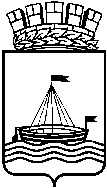 Департамент образования Администрации города ТюмениМуниципальное автономное дошкольное образовательное учреждение центр развития ребёнка детский сад № 125 города ТюмениПроект ко Дню Победы «Помним, любим, скорбим» для подготовительной группы детского садаПодготовила воспитатель: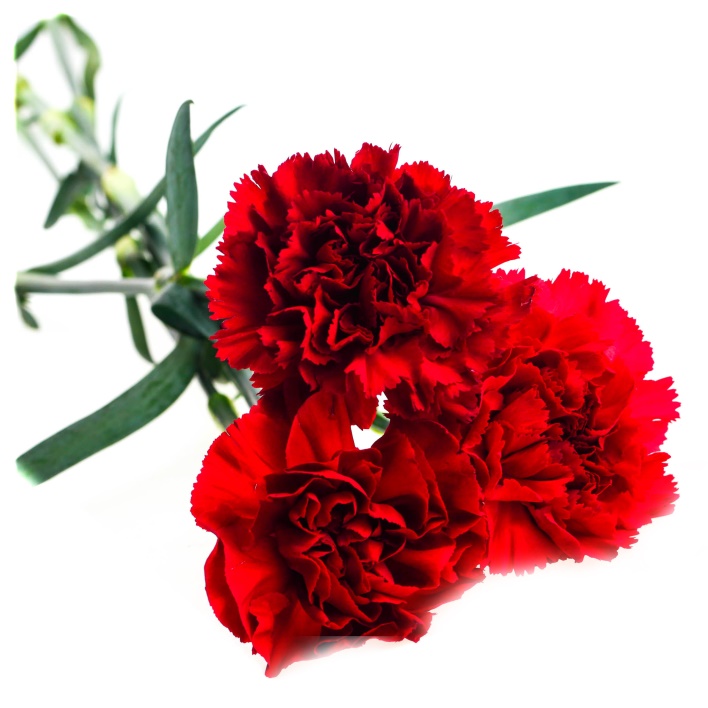         Черняк Людмила ВалерьевнаТюмень 2022г.Проект ко Дню Победы «Помним, любим, скорбим» для подготовительной группы детского садаАвтор: Черняк Людмила Валерьевна, воспитатель МАДОУ ЦРР детский сад №125, г. Тюмени 
Описание: предлагаю вам проект в подготовительной группе детского сада. Материал будет полезен для воспитателей детских садов.Цель проекта: Расширить представления детей об истории Родины и города.
Воспитывать чувство патриотизма, сострадания, гордости за свой город.
Задачи проекта:Обобщать и расширять знания детей об истории Великой Отечественной войны.Обобщать и расширять знания о героях войны и о подвигах юных героев, о боевой технике.Способствовать формированию чувства гордости за свой народ, его боевые заслуги.Продолжать развивать творческие способности в рамках реализации проекта.Продолжать расширять сотрудничество с родителями воспитанников.Воспитывать уважение к защитникам Отечества, памяти павших бойцов, ветеранам ВОВ.
Тип проекта: краткосрочный.
Срок реализации: 2 недели.

Вид проекта: познавательный.
Участники проекта: Воспитатели, дети подготовительной группы.
Материально – технические ресурсы необходимые для выполнения проекта:
- подбор методической и художественной литературы;
- подбор наглядного материала (иллюстрации, плакаты, фотографии);
- дидактические игры;
- подбор стихов, песен;
- выставка книг, рисунков, выставка творческих работ родителей и детей.
Необходимые условия для реализации проекта:
- заинтересованность родителей и детей;
- методические разработки.
Актуальность проекта: Современные дети разделены во времени с непосредственными участниками Отечественной войны уже несколькими поколениями. Каждое следующее поколение знает о Великой Отечественной войне все меньше и меньше.
Уже в дошкольном возрасте ребенок должен знать, в какой стране он живет, чем она отличается от других стран, как боролась с врагами во имя мира на нашей земле, во имя безоблачного детства маленьких граждан. Поэтому мы взяли тему проекта «Помним, любим, скорбим»Методы проекта:
- игровые: дидактические игры, подвижные игры, инсценировки;
- словесные: чтение и рассказывание стихов, разговор, беседа, рассматривание фотографий, инсценировки;
- наглядные: показ предметов обихода солдат.
Метод трех вопросов:
Что знаем?
Знаем, что была ВОВ.
Что хотим узнать?
Как люди защищали наш город?
Как жили и выживали?
Где и как найдем ответы на вопросы?
Будем спрашивать у взрослых.
Будем рассматривать фотографии.
Спросим у старших детей.
Предполагаемый результат:
- Приобретение знаний об истории Родины.
- Понимание детьми подвига, совершённого жителями города.
- Активное участие родителей в реализации проекта.

Этапы проекта:
1 этап – подготовительный. Определение цели и задач проекта, сбор информационного материала, создание условий для организации работы, составление плана мероприятий по организации детской деятельности
Задачи:
- Определить знания детей о ВОВ.
Формы организации работы 1 этапа:
- сбор информации, материалов по теме;
- организация предметно- развивающей среды;
- разработка цикла занятий;
- беседы.

2 этап – практический: Поиск ответов на поставленные вопросы разными способами, через практическую деятельность детей.
Задачи:
- закрепить знания о ВОВ;
- развивать выразительность речи, моторику рук;
- формировать представление о том, как люди жили и защищали свой родной город;
- пополнить развивающую среду группового помещения материалами и оборудованием по теме проекта;
- воспитывать гордость за жителей города.
Формы организации работы 2 этапа:
- Работа с детьми (организация мероприятий познавательного характера, организация двигательного режима)
Формы работы с детьми:
- Реализация мероприятий перспективного тематического планирования (непосредственная образовательная деятельность по теме, творческая деятельность).
Формы работы с детьми:
Тематические беседы: :«День Победы», «Наши ветераны», «Мальчики- будущие защитники Родины», беседы детей с родителями о родственниках-участниках ВОВ, «Герои в нашей семье», «Герои Великой Отечественной войны – наши земляки», «Георгиевская лента – символ Дня Победы»;
«День Победы».
Чтение и разучивание с детьми стихотворений Н. Майданик «День победы», Е. Раннева «На параде», С. Пивоваров «Старый снимок» и др.Чтение художественной литературы: Рассказ педагога о ВОВ, солдатская сказка К. Паустовского «Похождения жука-носорога», А. Митяева «Письмо с фронта», И. Туричин «Крайний случай», А. Митяев «Мешок овсянки», Н. Ходзы «Дорога жизни».
Заучивание пословиц, поговорок о солдатской службе, дружбе, долге.
Художественно-продуктивная деятельность:
Рисование:
«Солдат на посту», «Праздничный салют», «Самолеты в небе», «Голубь мира».
Выставка детских рисунков, посвященной Дню Победы.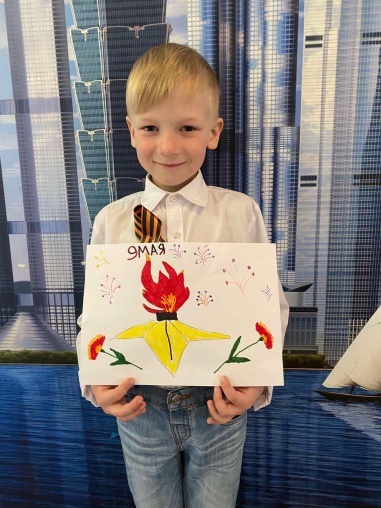 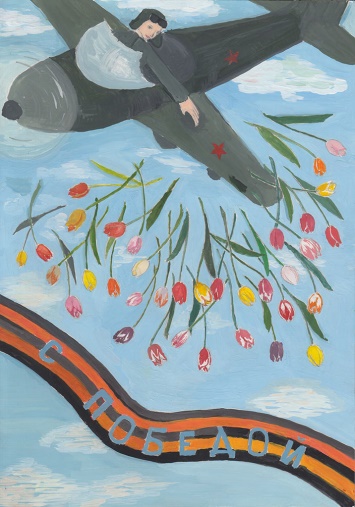 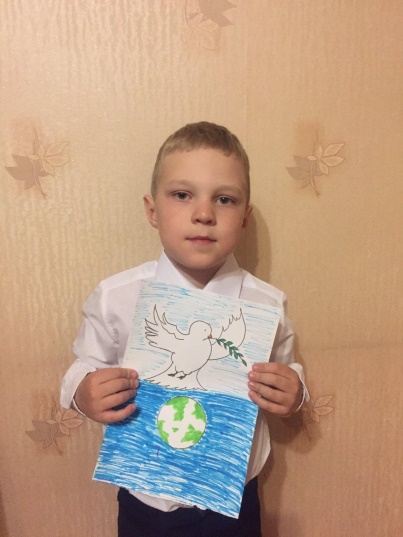 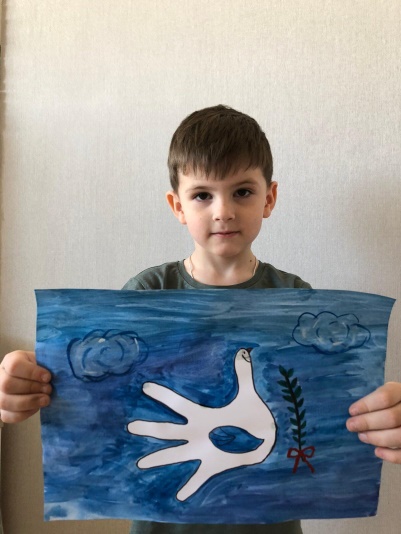 Аппликация:
Праздничная открытка «9 мая», «Парашютисты», составление коллажа «Военная техника», «Гвоздики», «Букет сирени».
   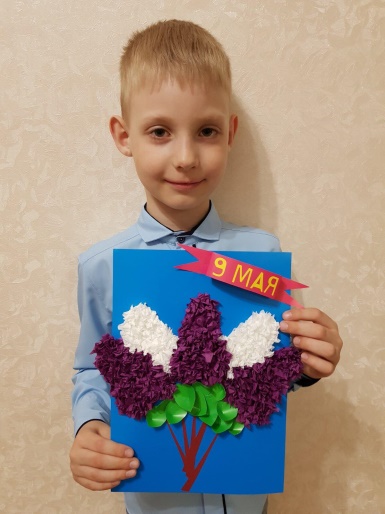 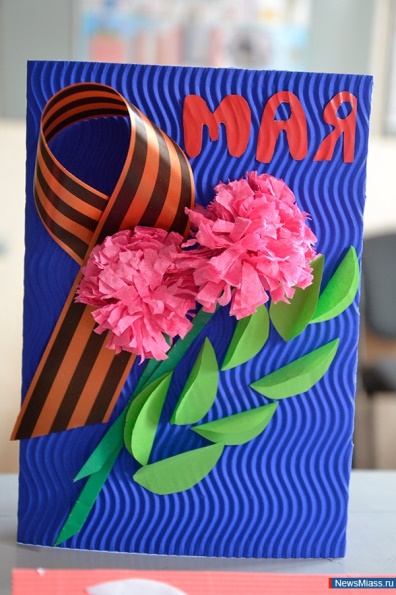 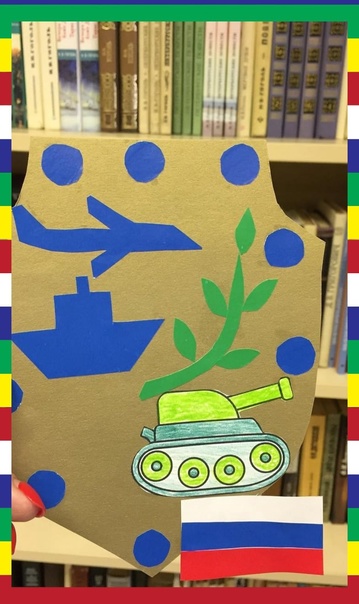 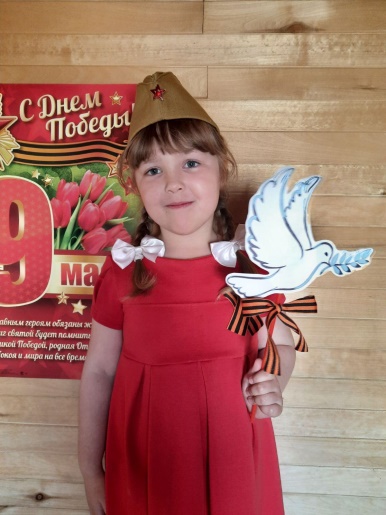 Лепка:
«Вечный огонь Победы», «Солдат», «Танк».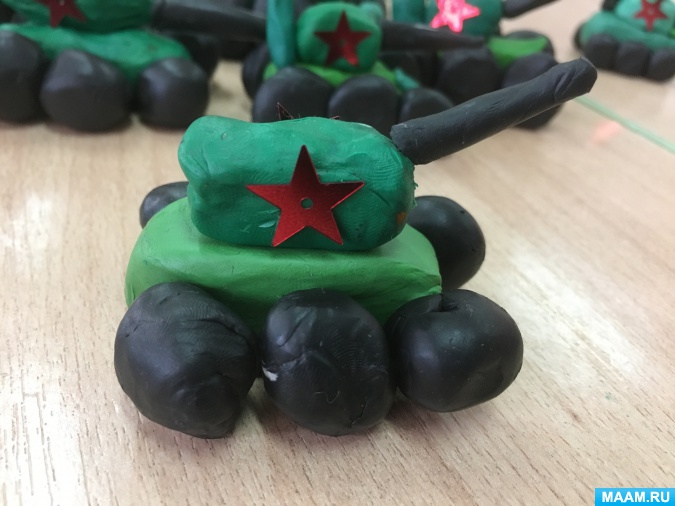 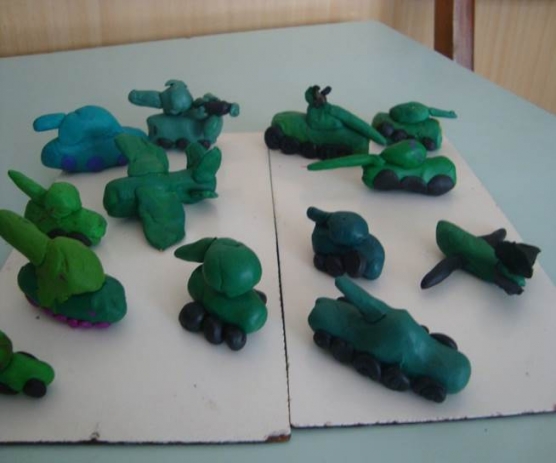 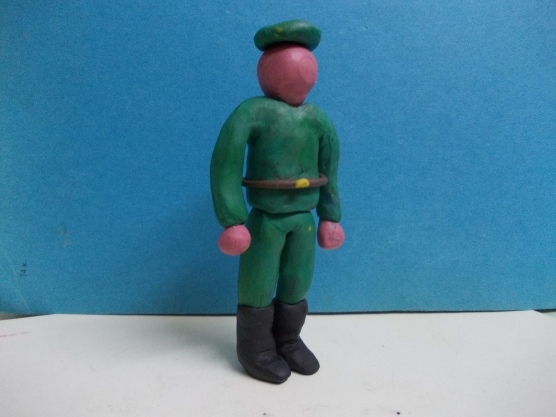 Сюжетно-ролевые игры:
«Моряки», «Пограничники», «Лётчики», «Танкисты», «Саперы», игра- ситуация «Армейский порядок».
Дидактические игры:
«Как называется военный…», «Узнай и назови боевую технику ВОВ», «Назови город – герой», «Что лежит у солдата в вещевом мешке».
Разучивание и прослушивание песен: «Нам нужна одна победа», автор Б. Окуджава; «Не стареют душой ветераны», муз. С. Туликов, сл. Я. Белинский;
«Пусть всегда будет солнце», муз. А. Островский, сл. Л. Ошанин; «Солнечный круг»; Д. Чибисова и А. Филиппенко «Вечный огонь», «Бравые солдаты», «Священная война», «Аист на крыше».

Формы работы с родителями
1.Беседа с родителями «Мы помним»
2.Памятка для родителей «Как рассказать детям о ВОВ».
3. Выставка совместного творчества родителей и детей «Мы помним».
4. Консультация «Книги для детей о войне».

3 этап – обобщающий (заключительный). Обобщение результатов работы, их анализ, закрепление полученных знаний, формулировка выводов. К опыту работы будут приобщены лучшие работы детей, фотоматериалы и итоговое мероприятие по проведению проектной недели.
Задачи:
- вызвать сострадание и гордость к жителям;
- развивать творческие способности;
- воспитывать самостоятельность в различных видах деятельности.

В ходе реализации проекта «Помним, любим, скорбим. » предполагаемые результаты были достигнуты:
- мы обогатили опыт детей в сфере социального воспитания путем использования разных методов и приемов;
- собрали богатый материал по теме «ВОВ»,
- изготовили дидактическую игры «Собери картинку»;
- пополнили словарный запас детей;
- на протяжении всего проекта у детей сформировалось чувство гордости за наш город и нашу страну.

Трансляция проекта: Изготовление совместно с детьми стенгазеты, которая доступна для просмотра педагогам детям и родителям.
Экскурсия и возложение цветов к вечному огню.Проектная деятельность с детьми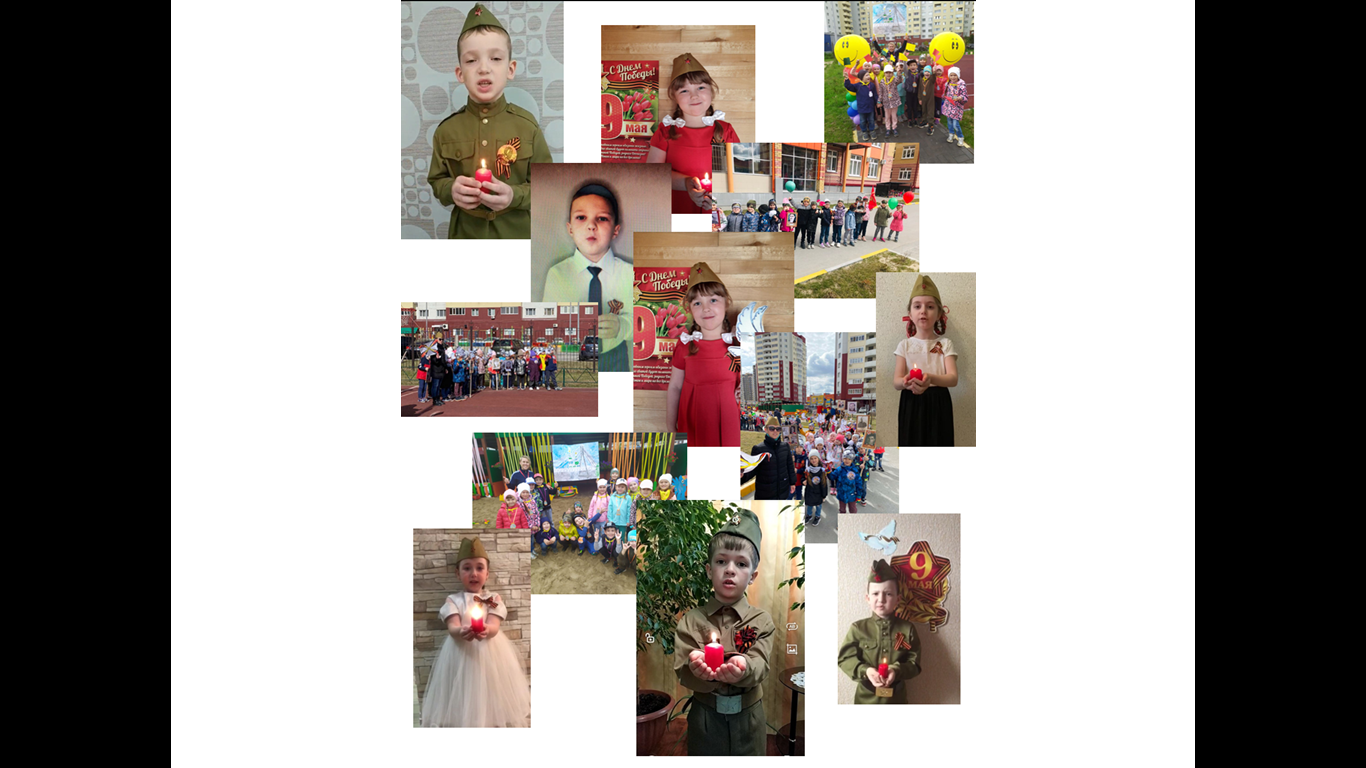 